Halestra AC – REcreatieve volksloopZondag 14 November 2021voetbalterrein sint-maria-aalter (sparhoekdreef)
Start 11.45uIn het VOORPROGRAMMA van 12e Memorial Diederik Van Ooteghem – 44e Grote Prijs Projectbouw Borgonjon 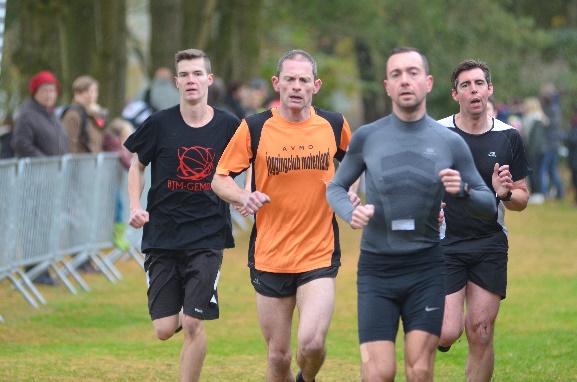 Deelnameprijs: 5 Euro ppVoorinschrijvingen: Mail te sturen naar hale@atletiek.be. Ter plaatse inschrijven is nog mogelijk vanaf 9u.Info:Opmaak van individueel totaalklassementBeker voor 1e Heer & 1e DameElke deelnemer ontvangt onmiddellijk aan de aankomst een naturaprijs.Afstand: 2 grote ronde – 3160mBijkomende inlichtingen: www.achalestra.be  wedstrijden  programma 